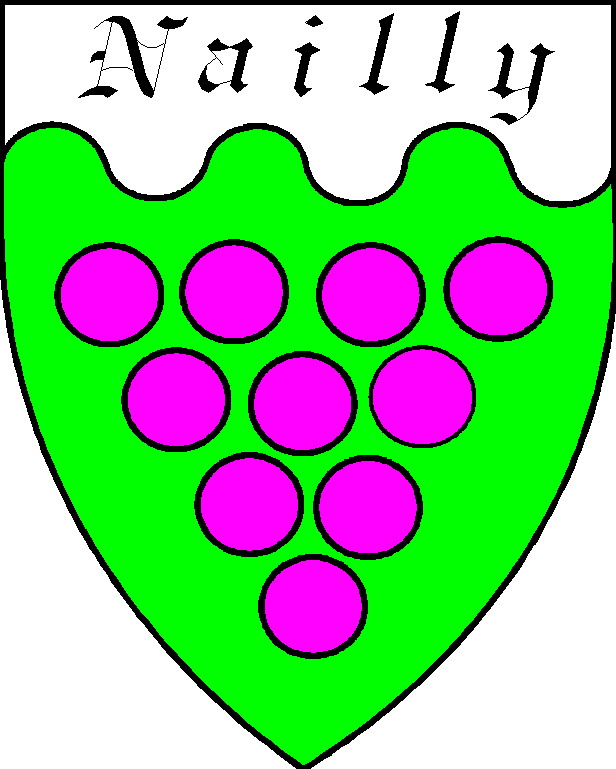 COMPTE RENDU DU CONSEIL MUNICIPALSéance du 25 mai 2020L'an deux mil vingt, le vingt cinq mai à vingt heures trente, les membres du Conseil Municipal de Nailly, en application des articles L2121-7 et L2122-8 du code général des collectivités territoriales, se sont réunis, salle de la MairieMembres présents :Mesdames : Bardot - Goutelard - Santos - Mouroux - Gaucher - Bontems - PetitMessieurs : Montagne - Dufresne - Maison - Klein - Coache - Soulage - GrillyLa séance a été ouverte sous la présidence de Madame BARDOT Florence, Maire sortant, qui après l'appel nominal de chaque Conseiller, a donné lecture des résultats constatés aux procès-verbaux des élections et a déclaré installer Mesdames et Messieurs les Conseillers Municipaux dans leurs fonctions.Le Conseil Municipal a choisi pour secrétaire : Mme PETIT Elodie.Election du Maire :Madame BARDOT Florence, doyenne de l'assemblée, après avoir donné lecture des articles  L2122-4 et L2122-7 du code général des collectivités territoriales, et constaté que le quorum est atteint, a invité le Conseil Municipal à procéder à l'élection du Maire.Le Conseil Municipal a décidé d'élire le maire au scrutin secret et à la majorité absolue.Chaque conseiller a remis un bulletin de vote écrit sur papier blanc.Candidat déclaré : Bardot Florence.1er tour de scrutin :Nombre de bulletins trouvés dans l'urne : 15Nombre de bulletin blancs                          :  3Suffrages exprimés                                       : 12Majorité absolue                                           :  8Madame BARDOT Florence ayant obtenu la majorité absolue a été proclamée Maire et a été installée dans ses fonctions.Détermination du nombre d'adjoints :En application des articles L2122-1 et L2122-2 du code générale des collectivités territoriales, le Conseil Municipal doit déterminer le nombre d'Adjoints.Le Conseil Municipal décide la création de 3 postes d'adjoints.Election des Adjoints au Maire :Il est procédé à l'élection des adjoints :Candidat déclaré : Dufresne Guy                                 Maison Patrice	                    Goutelard Catherine  Nombre de bulletins trouvés dans l'urne : 15Nombre de bulletin blancs                          :  3Suffrages exprimés                                       : 12Majorité absolue                                           :  8Sont proclamés à la majorité absolue :	Monsieur DUFRESNE Guy              : 1er adjoint	Monsieur MAISON Patrice             : 2ème adjoint	Madame GOUTELARD Catherine : 3ème adjointLecture de la charte de l'élu communal :L'article L.5211-6 du code général des collectivités territoriales prévoit que lors de la première réunion de l'organe délibérant, le Maire donne lecture de la charte de l'élu local prévue à l'article L.1111-1-1.Une copie de cette charte a été remise à chaque élu.Désignation des délégués aux syndicats :Sont nommés par vote à bulletin secret :SIVOS de Courtois/Nailly :Titulaires :   MONTAGNE Cédric                      MOREAU Guillaume		         PETIT Elodie                                   SOULAGE Pierrick                 	Suppléants : BARDOT Florence                       GOUTELARD CatherineSyndicat des Eaux :	Titulaires :  Maison Patrice 	                     KLEIN Jean-Luc	Suppléant : COACHE Jean-MichelSyndicat d'Electrification de l'Yonne :	Titulaire    : KLEIN Jean-Luc	Suppléant : DUFRESNE GuySyndicat de Gendarmerie :	Titulaire :    BARDOT Florence	Suppléant : DUFRESNE GuySyndicat mixte Fourrière :	Titulaire :    BARDOT Florence	Suppléant : REY-GAUCHER Marie-ThérèseSyndicat des Transports Scolaires:	Titulaire :    DUFRESNE Guy 	Suppléant : MONTAGNE CédricChoix des comités consultatifs :BâtimentsVoirieUrbanismeEspaces verts - FleurissementFêtes et CérémoniesSports LoisirsCommunicationFinancesAppels d'offres			Le Maire,	Florence BARDOT.